Nombre:___________________________________________________________6th Grade SpanishWhy Study Spanish?Día unoHoy es __________de ____________________________ del _______.Objective: 	_____________________________________________________________________________________________________________________________________________________________________________________________________________________________________________________________________________________________Vámonos__________________________________________________________________________________________________________________________________________________________________________________________________________________________________________________________________________________________________________________________________________________________________________________________________________________________________________________________________Vocab/Ideas:	Necesito… _____________________________________________________________________________¿Tienes…? _____________________________________________________________________________¿Puedo…? ______________________________________________________________________________¿Puedo tener…? _______________________________________________________________________¿Puedo usar…? ________________________________________________________________________Quiero… _______________________________________________________________________________Queremos… ___________________________________________________________________________No entieno. ____________________________________________________________________________¿Cómo se dice…? ______________________________________________________________________¿Cómo se escribe…? __________________________________________________________________¿Qué significa…? ______________________________________________________________________¿Puedes repetir? ______________________________________________________________________
Una vez más. __________________________________________________________________________Más despacio, por favor. _____________________________________________________________¿Dónde? _______________________________________________________________________________Ir al baño ______________________________________________________________________________Olvidé mi… ____________________________________________________________________________La carpeta _____________________________________________________________________________Una pregunta _________________________________________________________________________Un problema __________________________________________________________________________El sacapuntas _________________________________________________________________________El lápiz _________________________________________________________________________________El papel ________________________________________________________________________________El bolígrafo ____________________________________________________________________________Vocabulario extra:____________________________________________________________________________________________________________________________________________________________________________________________________________________________________________________________________________________________________________________________________________________________________________________________________________________________________________________________________________________________________________________________________________________________________________________________________________________________________________________________________________________________________________________________________________________________________________________________________________________________________________________________________________________________________________________________________Participación y reflecciónHow well did you do your job today as a student in my class?  Answer the following questions and give yourself an accurate grade based upon your answers.  If you want an A, you will need to be able to answer “yes” to all of the questions listed below.  1.  Did I make eye contact with Sra. Lugo at least 90% of the class?                      Yes____  No____2.  Did I answer all of Sra. Lugo’s questions except when I didn’t understand? Yes____  No____3.  Did I show her EVERY time I did not understand?                                                Yes____  No____4.  When I felt my mind wandering, did I do something to make myself pay attention?	                                                                                                                                                                          Yes____  No____5.  Did I speak ENTIRELY in Spanish during today’s class?            			Yes____  No___                                                                                    (If “No”, I got caught _____ times!!  Oh no, Oh no!!!) 6.  Did I contribute to today’s class?                                                                    	             Yes____  No____   Grade ___________7. What could you do differently next class to improve your grade?  _________________________________________________________________________________________________________________________________________________________________________________________________________________________________________________________________________________________________________Día dosHoy es __________de_____________________________ del _________.Objective: 	_____________________________________________________________________________________________________________________________________________________________________________________________________________________________________________________________________________________________Vámonos1.__________________________________________________________________________________________________________________________________________________________________________________2.__________________________________________________________________________________________________________________________________________________________________________________3.__________________________________________________________________________________________________________________________________________________________________________________Vocab/Ideas:	__________________________________________________________________________________________A Leer Página XVI1.__________________________________________________________________________________________________________________________________________________________________________________2.__________________________________________________________________________________________________________________________________________________________________________________A Leer Página XVII3. Miguel de Cervantes _______________________________________________________________Isabel Allende ______________________________________________________________________Fernando Botero ___________________________________________________________________Frida Kahlo _________________________________________________________________________Gabriela Mistral ____________________________________________________________________Pablo Neruda _______________________________________________________________________Said Musa ___________________________________________________________________________4. _______________________________________________________________________________________A Leer Página XVIII5. _______________________________________________________________________________________6. _________________________________________________________________________________________________________________________________________________________________________________A Leer Página XIX7. ___________________________________________________________________________________________________________________________________________________________________________________________________________________________________________________________________________8. ___________________________________________________________________________________________________________________________________________________________________________________________________________________________________________________________________________Discutir1. _______________________________________________________________________________________2. _______________________________________________________________________________________3. _______________________________________________________________________________________4. _______________________________________________________________________________________5. _______________________________________________________________________________________Participación y reflecciónHow well did you do your job today as a student in my class?  Answer the following questions and give yourself an accurate grade based upon your answers.  If you want an A, you will need to be able to answer “yes” to all of the questions listed below.  1.  Did I make eye contact with Sra. Lugo at least 90% of the class?                      Yes____  No____2.  Did I answer all of Sra. Lugo’s questions except when I didn’t understand? Yes____  No____3.  Did I show her EVERY time I did not understand?                                                Yes____  No____4.  When I felt my mind wandering, did I do something to make myself pay attention?	                                                                                                                                                                          Yes____  No____5.  Did I speak ENTIRELY in Spanish during today’s class?            			Yes____  No___                                                                                    (If “No”, I got caught _____ times!!  Oh no, Oh no!!!) 6.  Did I contribute to today’s class?                                                                    	             Yes____  No____   Grade ___________7. What could you do differently next class to improve your grade?  _____________________________________________________________________________________________________________________________________________________________________________________________________________________________________________Día tresHoy es ___________ de___________________ del ________.Objective: 	_____________________________________________________________________________________________________________________________________________________________________________________________________________________________________________________________________________________________Vámonos1.__________________________________________________________________________________________________________________________________________________________________________________2.__________________________________________________________________________________________________________________________________________________________________________________3.__________________________________________________________________________________________________________________________________________________________________________________Vocab/Ideas:	Soy de… ________________________________________________________________________________¿De dónde eres? ______________________________________________________________________PresentacionesEntrevistasBar GraphParticipación y reflecciónHow well did you do your job today as a student in my class?  Answer the following questions and give yourself an accurate grade based upon your answers.  If you want an A, you will need to be able to answer “yes” to all of the questions listed below.  1.  Did I make eye contact with Sra. Lugo at least 90% of the class?                      Yes____  No____2.  Did I answer all of Sra. Lugo’s questions except when I didn’t understand? Yes____  No____3.  Did I show her EVERY time I did not understand?                                                Yes____  No____4.  When I felt my mind wandering, did I do something to make myself pay attention?	                                                                                                                                                                          Yes____  No____5.  Did I speak ENTIRELY in Spanish during today’s class?            			Yes____  No___                                                                                    (If “No”, I got caught _____ times!!  Oh no, Oh no!!!) 6.  Did I contribute to today’s class?                                                                    	             Yes____  No____   Grade ___________7. What could you do differently next class to improve your grade?  _____________________________________________________________________________________________________________________________________________________________________________________________________________________________________________Día cuatroHoy es ________ de _____________________ del _________.Objective: 	_____________________________________________________________________________________________________________________________________________________________________________________________________________________________________________________________________________________________Vámonos1.__________________________________________________________________________________________________________________________________________________________________________________2.________________________________________________________________________________________Ex. Me llamo Shakira.  Yo soy de Colombia2.__________________________________________________________3.__________________________________________________________4.__________________________________________________________5.__________________________________________________________6.___________________________________________________________7.___________________________________________________________8.____________________________________________________________ Vocab/Ideas:	Yo soy de… ____________________________________________________________________________Tú eres de… ___________________________________________________________________________Él es de… ______________________________________________________________________________Ella es de… ____________________________________________________________________________Nosotros somos de… _________________________________________________________________Ellos son de… _________________________________________________________________________Ellas son de… _________________________________________________________________________Countries and Capitals:	1. ________________________________________________________________________________	2. ________________________________________________________________________________	3. ________________________________________________________________________________	4. ________________________________________________________________________________	5. ________________________________________________________________________________	6. ________________________________________________________________________________	7. ________________________________________________________________________________	8. ________________________________________________________________________________	9. ________________________________________________________________________________	10. _______________________________________________________________________________¿De dónde eres?1. _______________________________________________________________________________________ 2. _______________________________________________________________________________________ 3. _______________________________________________________________________________________ 4. _______________________________________________________________________________________ 5. _______________________________________________________________________________________ 6. _______________________________________________________________________________________ 7. _______________________________________________________________________________________Participación y reflecciónHow well did you do your job today as a student in my class?  Answer the following questions and give yourself an accurate grade based upon your answers.  If you want an A, you will need to be able to answer “yes” to all of the questions listed below.  1.  Did I make eye contact with Sra. Lugo at least 90% of the class?                      Yes____  No____2.  Did I answer all of Sra. Lugo’s questions except when I didn’t understand? Yes____  No____3.  Did I show her EVERY time I did not understand?                                                Yes____  No____4.  When I felt my mind wandering, did I do something to make myself pay attention?	                                                                                                                                                                          Yes____  No____5.  Did I speak ENTIRELY in Spanish during today’s class?            			Yes____  No___                                                                                    (If “No”, I got caught _____ times!!  Oh no, Oh no!!!) 6.  Did I contribute to today’s class?                                                                    	             Yes____  No____   Grade ___________7. What could you do differently next class to improve your grade?  _____________________________________________________________________________________________________________________________________________________________________________________________________________________________________________Día cincoHoy es _________ de ________________ del ________.Objective: 	_____________________________________________________________________________________________________________________________________________________________________________________________________________________________________________________________________________________________Vámonos1.__________________________________________________________________________________________________________________________________________________________________________________2.__________________________________________________________________________________________________________________________________________________________________________________3.__________________________________________________________________________________________________________________________________________________________________________________4.__________________________________________________________________________________________________________________________________________________________________________________Vocab/Ideas:	Hola ____________________________________________________________________________________Buenos días ___________________________________________________________________________Buenas tardes _________________________________________________________________________Buenas noches ________________________________________________________________________Adiós ___________________________________________________________________________________Hasta Luego ___________________________________________________________________________¿Cómo te llamas? _____________________________________________________________________Me llamo _______________________________________________________________________________¿Cómo estás? __________________________________________________________________________Yo estoy bien. _________________________________________________________________________Yo estoy más o menos. _______________________________________________________________Yo estoy mal. __________________________________________________________________________Mucho gusto. __________________________________________________________________________Igualmente ____________________________________________________________________________EntrevistasScriptPersona #1 (                       ) ________________________________________________________________________________________________________________________________________________________________________________________________________________________________________________Persona #2 (                       ) ________________________________________________________________________________________________________________________________________________________________________________________________________________________________________________ Persona #1 (                       ) ________________________________________________________________________________________________________________________________________________________________________________________________________________________________________________ Persona #2 (                       ) ________________________________________________________________________________________________________________________________________________________________________________________________________________________________________________Participación y reflecciónHow well did you do your job today as a student in my class?  Answer the following questions and give yourself an accurate grade based upon your answers.  If you want an A, you will need to be able to answer “yes” to all of the questions listed below.  1.  Did I make eye contact with Sra. lugo at least 90% of the class?                      Yes____  No____2.  Did I answer all of Sra. Lugo’s questions except when I didn’t understand? Yes____  No____3.  Did I show her EVERY time I did not understand?                                                Yes____  No____4.  When I felt my mind wandering, did I do something to make myself pay attention?	                                                                                                                                                                          Yes____  No____5.  Did I speak ENTIRELY in Spanish during today’s class?            			Yes____  No___                                                                                    (If “No”, I got caught _____ times!!  Oh no, Oh no!!!) 6.  Did I contribute to today’s class?                                                                    	             Yes____  No____   Grade ___________7. What could you do differently next class to improve your grade?  __________________________________________________________________________________________________________________________________________________________________________________________________________________Día seisHoy es __________el _____ de __________ del ___________________________________.Reflección para el exámen:1. How well do you think you will do on today’s writing and test? ___________________________________________________________________________________________________________________________________________________________________________________________________2. Why do you believe you will perform this way? _____________________________________________________________________________________________________________________________________________________________________________________________________________________3. What did you do to prepare for the writing and test? _______________________________________________________________________________________________________________________________________________________________________________________________________________4. How could you prepare differently in the future? ___________________________________________________________________________________________________________________________________________________________________________________________________________________Escritura:_______________  ______________  ______________  ______________  ______________ 5_______________  ______________  ______________  ______________  ______________ 10_______________  ______________  ______________  ______________  ______________ 15_______________  ______________  ______________  ______________  ______________ 20_______________  ______________  ______________  ______________  ______________ 25_______________  ______________  ______________  ______________  ______________ 30_______________  ______________  ______________  ______________  ______________ 35_______________  ______________  ______________  ______________  ______________ 40_______________  ______________  ______________  ______________  ______________ 45_______________  ______________  ______________  ______________  ______________ 50_______________  ______________  ______________  ______________  ______________ 55_______________  ______________  ______________  ______________  ______________ 60_______________  ______________  ______________  ______________  ______________ 65_______________  ______________  ______________  ______________  ______________ 70_______________  ______________  ______________  ______________  ______________ 75_______________  ______________  ______________  ______________  ______________ 80_______________  ______________  ______________  ______________  ______________ 85_______________  ______________  ______________  ______________  ______________ 90_______________  ______________  ______________  ______________  ______________ 95_______________  ______________  ______________  ______________  ______________ 100_______________  ______________  ______________  ______________  ______________ 105_______________  ______________  ______________  ______________  ______________ 110_______________  ______________  ______________  ______________  ______________ 115_______________  ______________  ______________  ______________  ______________ 120_______________  ______________  ______________  ______________  ______________ 125_______________  ______________  ______________  ______________  ______________ 130_______________  ______________  ______________  ______________  ______________ 135_______________  ______________  ______________  ______________  ______________ 140_______________  ______________  ______________  ______________  ______________ 145_______________  ______________  ______________  ______________  ______________ 150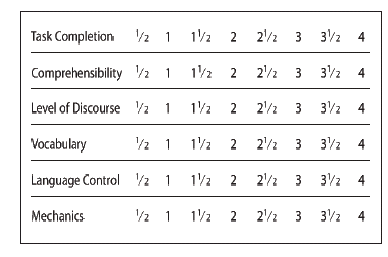 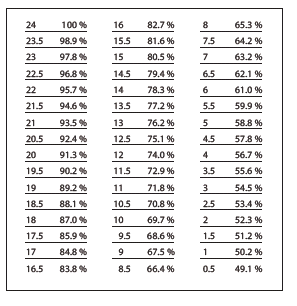 Grade: __________/24 = __________%Reflección:1. During Unit 1 I believe I mastered these words/ phrases/ concepts… ______________________________________________________________________________________________________________________________________________________________________________________________________________________________________________________________________________2. During Unit 1 I struggled to master these words/ phrases/ concepts… ______________________________________________________________________________________________________________________________________________________________________________________________________________________________________________________________________________3. For the next lectura, I need Sra. Lugo to help me (with)… ___________________________________________________________________________________________________________________________________________________________________________________________________________________Names of PresentersReasons for Studying SpanishEstudianteRespuestaExample: MaríaExample: Nueva York#1#2#3#4#5#6#7#8#9#10PersonaRespuesaExample: BeyonceExample: Ella está contenta.#1#2#3#4#5